TÝDENNÍ PLÁN Č.14TÝDENNÍ PLÁN Č.14TÝDENNÍ PLÁN Č.141.TŘÍDA  2017/2018OD:30.11.2020DO: 6.12. 2020JMÉNO: www.skola-sokolec.czPsaníUčivo:Pozor na…..Pozor na…..Pondělípísanka 1 - str. 14- píšeme tužkou č.2 (HB)- správné sezení- rozcvičení ruky- správné držení tužkyNezapomeň – tužka má být ořezaná.- píšeme tužkou č.2 (HB)- správné sezení- rozcvičení ruky- správné držení tužkyNezapomeň – tužka má být ořezaná.Úterýpísanka 1 - str. 15- píšeme tužkou č.2 (HB)- správné sezení- rozcvičení ruky- správné držení tužkyNezapomeň – tužka má být ořezaná.- píšeme tužkou č.2 (HB)- správné sezení- rozcvičení ruky- správné držení tužkyNezapomeň – tužka má být ořezaná.Středapísanka 1 - str. 16- píšeme tužkou č.2 (HB)- správné sezení- rozcvičení ruky- správné držení tužkyNezapomeň – tužka má být ořezaná.- píšeme tužkou č.2 (HB)- správné sezení- rozcvičení ruky- správné držení tužkyNezapomeň – tužka má být ořezaná.Pátekpísanka 1 - str. 17- píšeme tužkou č.2 (HB)- správné sezení- rozcvičení ruky- správné držení tužkyNezapomeň – tužka má být ořezaná.- píšeme tužkou č.2 (HB)- správné sezení- rozcvičení ruky- správné držení tužkyNezapomeň – tužka má být ořezaná.ČteníSlabikář/ Pracovní sešitÚstní procvičování….Ústní procvičování….Pondělíslabikář str. 7,8- obloučkujte slabiky - sluchová a zraková analýza- délka slabik- čteme slova, věty- nezapomínáme na čtecí list- obloučkujte slabiky - sluchová a zraková analýza- délka slabik- čteme slova, věty- nezapomínáme na čtecí listÚterýslabikář str. 8,9- obloučkujte slabiky - sluchová a zraková analýza- délka slabik- čteme slova, věty- nezapomínáme na čtecí list- obloučkujte slabiky - sluchová a zraková analýza- délka slabik- čteme slova, věty- nezapomínáme na čtecí listStředaslabikář str.  9- obloučkujte slabiky - sluchová a zraková analýza- délka slabik- čteme slova, věty- nezapomínáme na čtecí list- obloučkujte slabiky - sluchová a zraková analýza- délka slabik- čteme slova, věty- nezapomínáme na čtecí listČtvrtekslabikář str. 10- obloučkujte slabiky - sluchová a zraková analýza- délka slabik- čteme slova, věty- nezapomínáme na čtecí list- obloučkujte slabiky - sluchová a zraková analýza- délka slabik- čteme slova, věty- nezapomínáme na čtecí listPátekslabikář str. 11 PS str.5- obloučkujte slabiky - sluchová a zraková analýza- délka slabik- čteme slova, věty- nezapomínáme na čtecí list- obloučkujte slabiky - sluchová a zraková analýza- délka slabik- čteme slova, věty- nezapomínáme na čtecí listMatematikaPracovní sešit 2Procvičuj…..Procvičuj…..Pondělístr.14- procvičujte +,- v oboru 0-8- číselný obor 0-9                                                               - porovnávejte < , =, >- slovní úlohy- geometrie - tvary- procvičujte +,- v oboru 0-8- číselný obor 0-9                                                               - porovnávejte < , =, >- slovní úlohy- geometrie - tvaryÚterýstr.15- procvičujte +,- v oboru 0-8- číselný obor 0-9                                                               - porovnávejte < , =, >- slovní úlohy- geometrie - tvary- procvičujte +,- v oboru 0-8- číselný obor 0-9                                                               - porovnávejte < , =, >- slovní úlohy- geometrie - tvaryStředastr.16- procvičujte +,- v oboru 0-8- číselný obor 0-9                                                               - porovnávejte < , =, >- slovní úlohy- geometrie - tvary- procvičujte +,- v oboru 0-8- číselný obor 0-9                                                               - porovnávejte < , =, >- slovní úlohy- geometrie - tvaryČtvrtekstr.17- procvičujte +,- v oboru 0-8- číselný obor 0-9                                                               - porovnávejte < , =, >- slovní úlohy- geometrie - tvary- procvičujte +,- v oboru 0-8- číselný obor 0-9                                                               - porovnávejte < , =, >- slovní úlohy- geometrie - tvaryPátekstr.18- procvičujte +,- v oboru 0-8- číselný obor 0-9                                                               - porovnávejte < , =, >- slovní úlohy- geometrie - tvary- procvičujte +,- v oboru 0-8- číselný obor 0-9                                                               - porovnávejte < , =, >- slovní úlohy- geometrie - tvaryAnglický jazykČtvrtekuč.str.24-25PL str.18Nová slovní zásoba na téma hračky - toysNová slovní zásoba na téma hračky - toysPrvoukaPracovní sešitOstatní……Ostatní……PondělíRežim dne Režim dne. Bezpečné chování – silnice, chodník Režim dne. Bezpečné chování – silnice, chodníkČtvrtekDV – silnice a chodník Režim dne. Bezpečné chování – silnice, chodník Režim dne. Bezpečné chování – silnice, chodníkVýtvarná a pracovní výchovaVýtvarná a pracovní výchovaHUDEBNÍ VÝCHOVA TĚLESNÁ VÝCHOVAMikuláš, anděl čert – kombinované technikySněhulák – otisk - dokončeníMikuláš, anděl čert – kombinované technikySněhulák – otisk - dokončeníZpívejte s rodiči, sourozenci Procházka v lese Sebehodnocení : Sebehodnocení : Sebehodnocení : Sebehodnocení : Vzkazy pro děti:Milí prvňáčci, chválím vás za váš přístup ke školním povinnostem. Těší mě vaše pokroky ve čtení a psaní. Jste šikulky  Těším se na příští týden.  Hezký víkend . pančelka LuckaChceš získat truhličku?  Splň úkol  Najdi věci, které patří Mikulášovi. Písmenka u nich ti doplní tajenku. Začátek je vlevo nahoře (u čepice)Tajenka:Mikuláš ti vzkazuje:„Buď  __ __ __ __ __ !Vzkazy pro rodiče1.12. – 31.12. – rekonstrukce kuchyně, jídelny a šatny – dejte prosím dětem dvě svačiny.Akce: 4.12. – překvapení pro děti - BarborkaVzkazy p. učitelce: podpis rodičů (po společném přečtení) ………………………………………………………………..	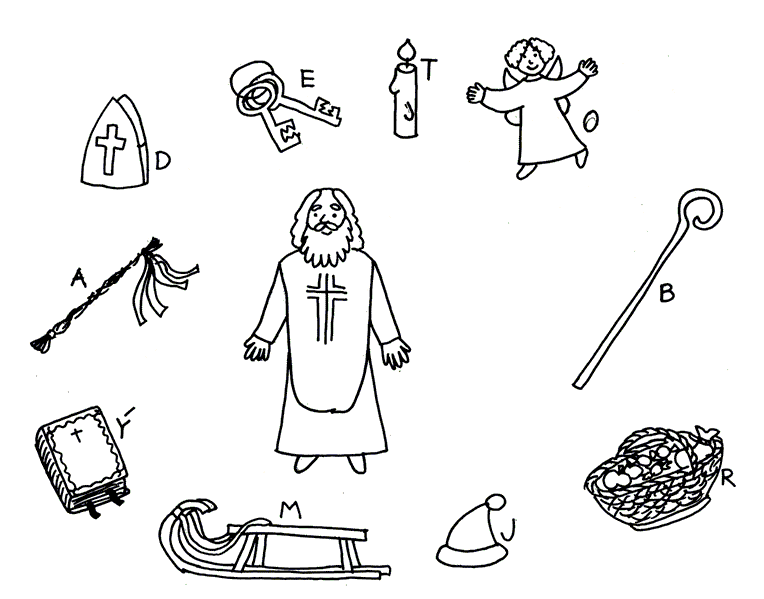 